КАРТОТЕКА ИГР «КУДА ПОТРАТИТЬ СЕМЕЙНЫЙ БЮДЖЕТ?»Цель: формировать у детей устойчивое понятие о разумном расходовании средств из общего бюджета семьи.Задачи: Учить детей распределять бюджет для членов семьи согласно профессии;Формировать понятие «целевое расходование средств»;Развивать внимание в процессе ознакомления с особенностями работы профессий водитель-экспедитор и продавецПознакомить с процессом «покупатель-продавец»;Учить пользоваться денежными купюрами;Воспитывать самостоятельность и чувство ответственности в процессе распределения бюджета, выполнении должностных обязанностей водителя-экспедитора и продавца и при расходовании средств из общего бюджета семьи.ИГРА «СЕМЕЙНЫЙ БЮДЖЕТ»Цель: формировать устойчивое понятие «бюджет семьи».Задачи: Обеспечить понимание воспитанниками составляющих семейного бюджета: зарплата, пенсия, стипендия;Формировать основы экономической культуры дошкольников;Воспитывать уважение к людям труда;Развивать чувство экономии и рационального расходования денежных средств;Закреплять умение считать, сравнивать числа.ХОД ИГРЫ:Воспитатель предлагает детям разделиться на 3 семьи. Каждой семье необходимо распределить роли: мама, папа, бабушка, дедушка, брат, сестра. (дети одевают соответствующие бейджики). Затем нужно определить, какой у каждого члена семьи результат труда (зарплата, пенсия, стипендия).Зарплата – это деньги, получаемые за работу. Зарплата – это оплата труда за месяц, за неделю, за день. ? Кто получает зарплату?? За что получают зарплату?Пенсия – это деньги. Пенсию платят пожилым людям, проработавшим много лет на заводе, фабрике и других предприятиях.Стипендия – это тоже деньги. Их платят за учебу.Тем самым складывается бюджет семьи – доход. ? Сколько денег заработали члены семьи?Предлагается пословица «Каков работник, такова и плата».? Почему так говорят?Воспитатель объясняет, что кроме дохода есть еще и расходы. Идет обсуждение какие могут быть нужды у семьи –расходы. Дети делают вывод, что доход маленький, а расходов много, размышляют о том, как можно увеличить доход и уменьшить расход – надо  деньги беречь (экономить).ИГРА «ТОВАРНЫЙ СКЛАД» Цель: формировать понятие о профессии водитель-экспедитор и его обязанности.Задачи:Продолжать учить детей различать товары по их принадлежности к определенной группе (продукты питания, одежда, посуда, средства личной гигиены);Развивать внимание в процессе распределения товаров на складе;Содействовать трудовому воспитанию детей.ХОД ИГРЫ: Детям предлагается выступить в роли водителей-экспедиторов и развести товар с помощью специальных фургонов в соответствующие отделы магазина «Одежда», «Продукты питания», «Средства личной гигиены», «Посуда». Каждый водитель-экспедитор находит карточки со своим товаром и отвозит в отдел магазина. При этом он назначает цену магазину за товар, получает деньги, тем самым образуется его зарплата. Взрослый подводит детей к тому, что чем больше экспедитор будет работать (привезет товара), тем выше будет его зарплата.КАФЕ «ЛАКОМКА»Цель: формировать основы экономической культуры личности в процессе посещения кафе.Задачи: Расширять знания детей о потребности человека в пище;Учить сравнивать вкусные и полезные продукты;Развивать умение излагать мысли, делая заказ.ХОД ИГРЫ:Поход в кафе может быть как самостоятельной игрой, так и одним из компонентов комплекса игр «Куда потратить семейный бюджет». Детям предлагается пойти в кафе. Официант показывает меню с блюдами. Семья делает заказ, указывая названия блюда и цену. Взрослый обращает внимание на самые полезные и вкусные блюда, какие из них можно употреблять часто, а какие нет.ИГРА «МАГАЗИН»Цель: формировать навык похода в магазин, умение экономно расходовать средства.Задачи:Показать, что каждая вещь стоит денег;Формировать представление о цене товара;Научить сопоставлять цену товара с имеющимися наличными деньгами; Дать представление о таком понятии как «стоимость»;Закреплять навык счета;Формировать навык письма цифр;Развивать внимание процессе покупки товара;Воспитывать культуру поведения в общественных местах.ХОД ИГРЫ:Предварительная работа: поход в магазин, знакомство с ценой товара, наблюдение за работой продавца и кассира, за действиями покупателей.Открывается магазин. Продавец-кассир раскладывает товар, пишет цену товара на ценниках. Покупатели выбирают товар, спрашивают цену, соотносят со своим бюджетом. В ходе игры дети отвечают на вопросы:? Зачем люди ходят в магазин?? Какие товары покупают в магазине?? Может ли человек купить все, что ему хочется?? Как покупатели узнают цену нужного им товара?? Как расплачиваются в магазине? ? Какие товары нужно купить для праздничного стола?Задания в игре постепенно усложняются:Покупатель делает покупку только одного предмета (товара);Покупатель делает покупку сразу нескольких предметов (спрос не превышает предложение);Покупатель просит продать количество единиц товара, превышающее предложение;Покупатель расплачивается за покупку одной купюрой и при необходимости получает сдачу;Покупатель расплачивается за покупку несколькими купюрами;Покупатель сравнивает товары по стоимости (дороже, дешевле, одинаковые по цене).Сценарий реализации культурной практикиМуниципальное казенное дошкольное  образовательное учреждение города Новосибирска «Детский сад № 478 комбинированного вида» 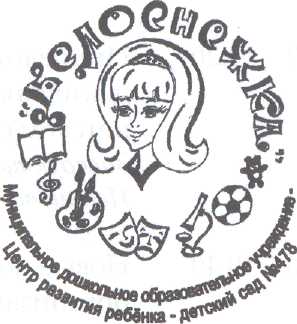 Юридический адрес: г. Новосибирск, ул. Рассветная 17/1 Телефон/факс: (383) 2741519, e-mail: DOU478@rambler.ruНОВОСИБИРСК 2020 г.Название культурной практикиКАРТОТЕКА ИГР «КУДА ПОТРАТИТЬ СЕМЕЙНЫЙ БЮДЖЕТ?»Возраст детей5-7 летТема с указанием культурного (-ых) объекта (-ов)ИГРА «СЕМЕЙНЫЙ БЮДЖЕТ»ИГРА «ТОВАРНЫЙ СКЛАД»КАФЕ «ЛАКОМКА»ИГРА «МАГАЗИН»Задачи реализацииЦель: формировать у детей устойчивое понятие о разумном расходовании средств из общего бюджета семьи.Задачи: Учить детей распределять бюджет для членов семьи согласно профессии;Формировать понятие «целевое расходование средств»;Развивать внимание в процессе ознакомления с особенностями работы профессий водитель-экспедитор и продавецПознакомить с процессом «покупатель-продавец»;Учить пользоваться денежными купюрами;Воспитывать самостоятельность и чувство ответственности в процессе распределения бюджета, выполнении должностных обязанностей водителя-экспедитора и продавца и при расходовании средств из общего бюджета семьи.Материалы и оборудованиеБейджики с изображением членов семьи, фургоны для перевозки товаров, карточки с видами товаров, вывески для игр «Склад» и «Кафе», меню, карточки блюд для кафе, денежные купюры, мобильная конструкция для игры «Магазин», книга «Жалоб и предложений».Предварительная работаПоход в магазин, знакомство с ценой товара, наблюдение за работой продавца и кассира, за действиями покупателей; беседа о работе водителя-экспедитора; посещение кафе, наблюдение за работой официанта, знакомство с процедурой заказа.Место проведенияПомещение группыХод реализации культурной практикиСм. инструкцию к играм.Рефлексия деятельностиДети сравнивают в какой семье оставшийся бюджет больше, кто смог сэкономить деньги, сравнить количество товаров по количеству,  пользе, степени необходимости.